Франция     11 класс  Тесты и задания1.Распределите эти определения   в соответствии с политикой президентовН. Саркози                                                                                             Ж. Ширак     Борьба с экономическим                                             Пособия для школьников         кризисом                                                                       Курс «третьего пути»  Беспорядки в Париже                                                      Равноправие женщин                                                                Сокращение социальных                                                 Президентский срок – 5 лет  Расходов2.Вставьте пропуски в данный текст «Голлизм в политике современной  Франции» в соответствие с  содержанием ( слова даны в именительном падеже, измените их в соответствие с текстом).   Голлизм – это идеология «национального  величия Франции». Основной идеей голлизма является национальная ……………… Франции от любой иностранной державы. В ее рамках идет расширение прямой……………………, через использование референдумов для принятия важных решений.  Голлисты поддерживают принципы свободного ………………. народов. Еще одним средством покончить с ………………..«сверхдержав», по мысли голлистов, было создание  третьего «полюса силы» на мировой арене. В качестве «третьей силы» рассматривалась прежде всего объединенная …………………...Независимость,    самоопределение,  демократия,   господство,  Европа,            Это правильный порядок, слова нужно перемешать 3.«Да-Нет». Найдите   правильны е ответы.Н. Саркози провел реформу Конституции 1958г. – даЖ. Ширак сменил  на президентском  посту Ж. Помпиду       нетФранция вернулась в военную организацию НАТО.         ДаВ мировом экспорте Франция занимает 4 место       даН. Саркози  ввел войска на Мали                                   нетФранция участвовала военной операции  НАТО в Югославии               даФранция  ввела  37 – часовую рабочую неделю.                    Нет4.В списке современных   ведущих партий Франции найдите лишнееСоюз за президентское большинствоСоциалистическая партияСоюз за французскую демократиюОбъединение в поддержку ФранцииФранцузская коммунистическая партия (ФКП)Национальный фронтКонсервативная партияХристианско- демократическая партияЛейбористкая партияДемократическая партияХристианско- социальный союз                  5.Фоторепортаж  «Главные события  во Франции в к. 20- нач. 21 вв.»  можно сделать в виде газеты Соотнесите иллюстрации и текст. здесь правильно Ж. Ширак продолжали  курс “третьего пути” развития Франции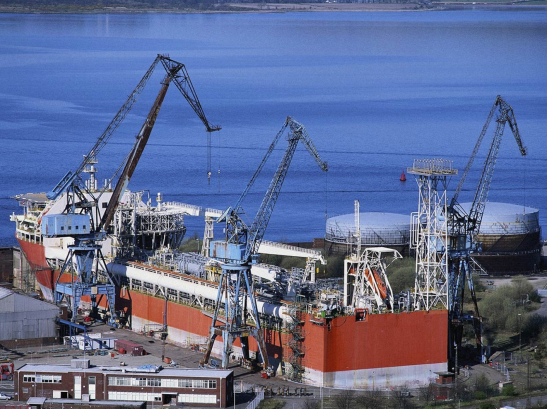   Франция поддержала свержение режима «Талибан» в Афганистане, организованное по инициативе США.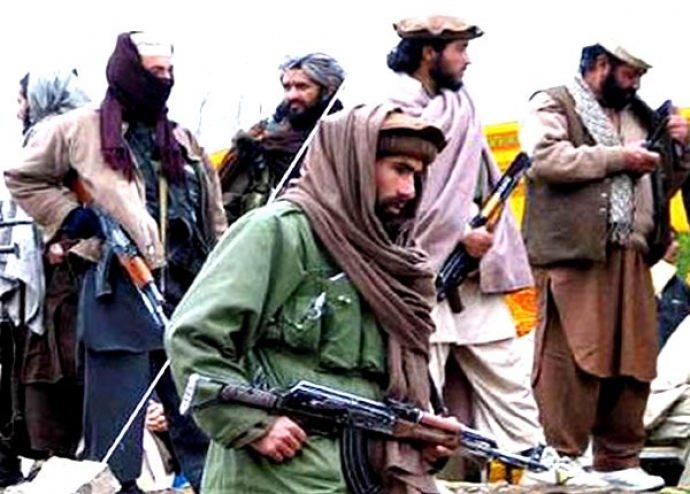 На выборах в  2012г.      французы  отдали свои  голоса  за кандидата от Социалистической партии Франсуа Орланда.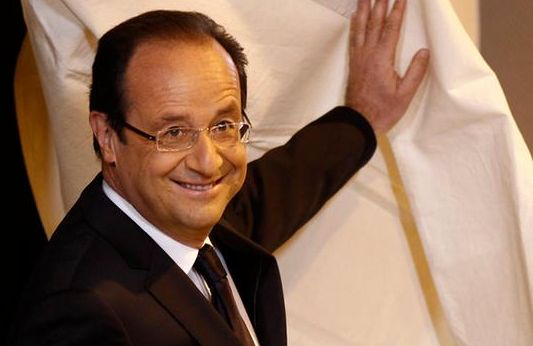 В  . по инициативе Н. Саркози была проведена  реформа Конституции .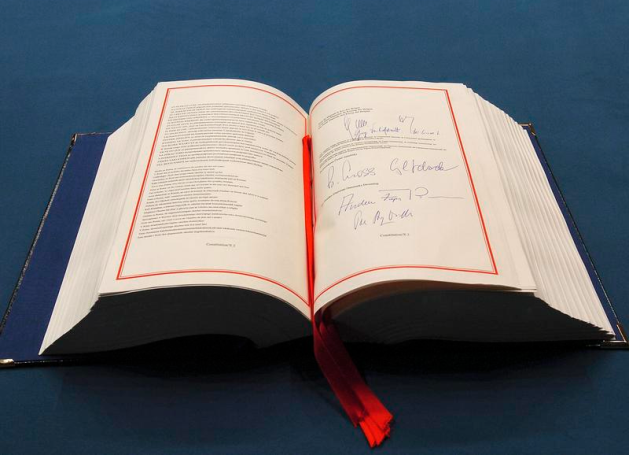 В  2007г.    началась новая волна выступлений молодежи , которые  переросли  в беспорядки в пригородах Парижа.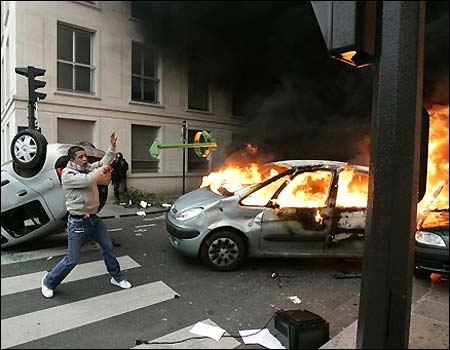 6.Дана характеристика событий из истории  Франции во вт. Пол. 40-ых – нач. 60-ых гг.  Определите, о чем идет речь и соотнесите  события и их названия.- В апреле . во Франции возник  политический кризис, который продолжался 5 недель. Выход из создавшегося положения правящие круги видели в генерале де Голе, который, мог бы устроить всех. Де Голь согласился взять власть при условии, что он получит чрезвычайные полномочия.-   Принятие Конституции Пятой республики.- На улицы вышли сотни студентов, которые требовали немедленной реформы образования, повышения стипендий. Стали выдвигаться революционные лозунги свержения правительства. Полиция начала избиение митингующих. - Выступления студентов в Париже в мае 1968г. - Поражение под Дьен-Бьен-Фу заставило французское правительство сесть за стол мирных переговоров. В ночь с 20 на 21 июля были подписаны соглашения о прекращении военных действий во Вьетнаме, Лаосе и Камбодже, принята Заключительная декларация Женевского совещания. 28 апреля . последний французский солдат покинул Северный Вьетнам.  – Колониальная война во Вьетнаме.7. Расположите события по хронологии1. Создание Временного правительства -12. Начало президентства Ж. Помпиду.-53. Отставка де Голля.-44. Предоставление независимости французским колониям в Африке. -35. Принятие Конституции пятой республики. -28.В данном списке уберите имена деятелей, которые не были президентами Франции.Де Голль, Ж. Помпиду,  В. де Эстен, В. Ориоль ( это правильно). Л. Блюм, Л. Жоспен.9. Найди на карте страны – бывшие колонии Франции, получившие независимость в 1960г.Мавритания, Мадагаскар, Камерун, Мали, Нигер, Конго, Чад,Сенегал, Центрально Африканская республика. 10. Укажите 3 положения, которые характерны, для Конституции Пятой Республики.1. Центральной фигурой в политике становится президент.2. Избрание президента путем всенародного голосования.3. Право президента выносить важные вопросы на референдум.Неправильно:Парламентская республика с пропорциональной системой выборовУстановление пожизненного срока президентстваФормирование правительства на основе партийной коалиции11.Найдите даты данных событий: здесь правильно  Избрание Ф. Миттерана президентом  Франции           1981г.Договор о согласии и сотрудничестве с СССР               1990г. Неделя действий                                                                  1986г.Участие в войне в Персидском заливе                             1991г.12.Составьте из данных слов и словосочетаний  логические пары правильно здесь Монетаризм – «политика равных шансов»«Жесткая экономика»     М.  РоккарЭ. Балладюр – либерализация экономикиЭ. Крессон      интеграцияФ. Миттеран    Социалистическая партия13.Установите хронологическую последовательность правления президентов Франции.Ш. де ГолльЖ. ПомпидуВ. Жискар д ЭстенФ. МиттеранЖ. Ширак14. Распределите факты и даты таким образом, чтобы получилась смысловая линия1. в начале 80-ых гг.                 Западная Европа                       3. интеграция2. военные действия                Персидский залив                    1991г.3. план экономического         Франция                                       1989-1992гг.развития15. Какие из этих фактов относятся к политике Ф. МиттеранаГосударственное регулирование социального обеспеченияМассовая приватизацияУкрепление связей с НАТОПлан занятости населенияПереход к 35- часовой рабочей неделе                            это неправильно Что ? Где ?Когда ?